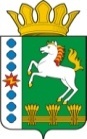 КОНТРОЛЬНО-СЧЕТНЫЙ ОРГАН ШАРЫПОВСКОГО РАЙОНАКрасноярского краяЗаключениена проект Постановления администрации Новоалтатского сельсовета «О внесении изменений в Постановление администрации Новоалтатского сельсовета от 30.10.2013 № 81-п «Об утверждении муниципальной программы Новоалтатского сельсовета «Муниципальное управление» (в ред. от 29.11.2017 № 80-п, от 20.03.2018 № 37-п, от 19.09.2018 № 81-п, от 26.11.2018 № 108-п, от 14.06.2019 № 32-п, от 20.08.2019 № 55-п, от 26.11.2019 № 66-п, от 08.06.2020 № 28-п, от 11.08.2020 № 40-п, от 09.11.2020 № 48-п) 21 декабря 2020 года	           			            		                № 137Настоящее экспертное заключение подготовлено Контрольно – счетным органом Шарыповского района на основании ст. 157 Бюджетного  кодекса Российской Федерации, ст. 9 Федерального закона от 07.02.2011 № 6-ФЗ «Об общих принципах организации и деятельности контрольно – счетных органов субъектов Российской Федерации и муниципальных образований», ст. 5 Решения Шарыповского районного Совета депутатов от 20.09.2012 № 31/289р «О внесении изменений и дополнений в Решение Шарыповского районного Совета депутатов от 21.06.2012 № 28/272р «О создании Контрольно – счетного органа Шарыповского района» (в ред. от 20.03.2014 № 46/536р, от 25.09.2014 № 51/573р, от 26.02.2015 № 56/671р, от 09.11.2017 № 19/197р), пункта 1.2.3 Соглашения от 01.01.2015 «О передаче Контрольно-счетному органу Шарыповского района полномочий Контрольно-счетного органа Новоалтатского  сельсовета по осуществлению внешнего муниципального финансового контроля» и в соответствии со стандартом организации деятельности Контрольно-счетного органа Шарыповского района СОД 2 «Организация, проведение и оформление результатов финансово-экономической экспертизы проектов Решений Шарыповского районного Совета депутатов и нормативно-правовых актов по бюджетно-финансовым вопросам и вопросам использования муниципального имущества и проектов муниципальных программ» утвержденного приказом Контрольно-счетного органа Шарыповского района от 16.12.2013 № 29.          Представленный на экспертизу проект Постановления администрации Новоалтатского сельсовета «О внесении изменений в Постановление администрации Новоалтатского сельсовета от 30.10.2013 № 81-п «Об утверждении муниципальной программы Новоалтатского сельсовета «Муниципальное управление» (в ред. от 29.11.2017 № 80-п, от 20.03.2018 № 37-п, от 19.09.2018 № 81-п, от 26.11.2018 №108-п, от 14.06.2019 № 32-п, от 20.08.2019 № 55-п, от 26.11.2019 № 66-п, от 08.06.2020 № 28-п, от 11.08.2020 № 40-п, от 09.11.2020 № 48-п) направлен в Контрольно – счетный орган Шарыповского района 18 декабря 2020 года, разработчиком данного проекта Постановления является администрация Новоалтатского сельсовета Шарыповского района. Основанием для разработки муниципальной программы являются:- статья 179 Бюджетного кодекса Российской Федерации;- Постановление администрации Новоалтатского сельсовета от 26.07.2013 № 53-п «Об утверждении Порядка принятия решений о разработке муниципальных программ Новоалтатского сельсовета, их формировании и реализации» (в ред. от 28.02.2017 № 8-п, от 28.11.2017 № 79-п);- распоряжение администрации Новоалтатского сельсовета от 31.07.2013  № 33-р «Об утверждении перечня муниципальных программ Новоалтатского  сельсовета».Ответственный исполнитель муниципальной программы администрация Новоалтатского сельсовета.Соисполнители муниципальной программы отсутствуют.Подпрограммами муниципальной программы являются:«Управление муниципальным имуществом и  земельными ресурсами».«Обеспечение реализации муниципальной программы».Мероприятие проведено 18-21 декабря  2020 года.В ходе подготовки заключения Контрольно – счетным органом Шарыповского района были проанализированы следующие материалы:- проект Постановления администрации Новоалтатского сельсовета «О внесении изменений в постановление администрации Новоалтатского сельсовета от 30.10.201 № 81-п «Об утверждении муниципальной программы Новоалтатского сельсовета «Муниципальное управление» (в ред. от 29.11.2017 № 80-п, от 30.03.2018 № 37-п, от 19.09.2018 № 81-п, от 26.11.2018 № 108-п, от 14.06.2019 № 32-п, от 20.08.2019 № 55-п, от 26.11.2019 № 66-п, от 08.06.2020 № 28-п, от 11.08.2020 № 40-п, от 09.11.2020 № 48-п);- паспорт муниципальной программы Новоалтатского сельсовета «Муниципальное управление».Рассмотрев представленные материалы к проекту Постановления муниципальной программы «Муниципальное управление» установлено следующее:В соответствии с проектом паспорта Программы происходит изменение по строке (пункту) «Ресурсное обеспечение муниципальной программы», после внесения изменений строка  будет читаться:Увеличение бюджетных ассигнований по муниципальной программе «Муниципальное управление» в сумме 97 896,76 руб. (0,24%), в том числе:- за счет  средств краевого бюджета в сумме 52 213,20 руб. (7,06%);- за счет средств бюджета поселения в сумме 25 683,56 руб. (0,09%).В соответствии с паспортом подпрограммы  «Управление муниципальным имуществом и земельными ресурсами» муниципальной программы вносятся изменения  по строке «Объемы и источники финансирования подпрограммы», после внесения изменений строка будет читаться:Уменьшение бюджетных ассигнований по подпрограмме «Управление муниципальным имуществом и земельными ресурсами» за счет средств бюджета поселения в сумме 800,00 руб. (0,28%) по обязательному страхованию гражданской ответственности владельца опасного объекта за причинение вреда в результате аварии на опасном объекте.В соответствии с паспортом подпрограммы  «Обеспечение реализации муниципальной программы» муниципальной программы вносятся изменения  по строке «Объемы и источники финансирования подпрограммы», после внесения изменений строка будет читаться:Увеличение бюджетных ассигнований по подпрограмме «Обеспечение реализации муниципальной программы» в сумме 78 696,76 руб. (0,66%), из них:увеличение за счет средств краевого бюджета в сумме 52 213,20 руб. (16,50%), в том числе:- в сумме 25 353,20 руб. на частичное  финансирование (возмещение) расходов на повышение с 1 июня 2020 года размеров оплаты труда отдельным категориям работников бюджетной сферы;- в сумме 26 860,00 руб. на частичное  финансирование (возмещение) расходов на повышение с 1 октября 2020 года размеров оплаты труда отдельным категориям работников бюджетной сферы.увеличение за счет средств бюджета поселения в сумме 26 483,56 руб. (0,25%) по мероприятию «Руководство и управление в сфере установленных функций и полномочий органов местного самоуправления» на приобретение канцелярских товаров, на оплату исполнительского сбора за не разработку и не утверждение технического задания по инвестиционной программы регулируемой организации.При проверке правильности планирования и составления проекта Постановления  нарушений не установлено.Рассмотрев представленные материалы к проекту Постановления  Контрольно-счётный  орган  предлагает Администрации Новоалтатского сельсовета утвердить изменения, вносимые в постановление Администрации Новоалтатского сельсовета «О внесении изменений в постановление администрации Новоалтатского сельсовета от 30.10.201 № 81-п «Об утверждении муниципальной программы Новоалтатского сельсовета «Муниципальное управление» (в ред. от 29.11.2017 № 80-п, от 30.03.2018 № 37-п, от 19.09.2018 № 81-п, от 26.11.2018 № 108-п, от 14.06.2019 № 32-п, от 20.08.2019 № 55-п, от 26.11.2019 № 66-п, от 08.06.2020 № 28-п, от 11.08.2020 № 40-п, от 09.11.2020 № 48-п).ПредседательКонтрольно – счетного органа						Г.В. СавчукАудитор Контрольно – счетного органа						И.В. ШмидтРесурсное обеспечение муниципальной программыПредыдущая редакция ПостановленияПредлагаемая редакция (проект Постановления)Ресурсное обеспечение муниципальной программыОбщий объем бюджетных ассигнований на реализацию муниципальной программы составляет  32 244 555,47 руб. в том числе:за счет средств федерального бюджета 2 831 212,70 руб., из них:2014 год – 248 600,00 руб.;2015 год – 233 647,00 руб.;2016 год – 264 274,00 руб.;2017 год – 264 190,00 руб.;2018 год – 318 701,70 руб.;2019 год – 343 900,00 руб.;2020 год – 397 400,00 руб.;2021 год – 376 000,00 руб.;2022 год – 384 500,00 руб.за счет средств краевого бюджета 739 867,80 руб., из них:2014 год – 14 787,00 руб.;2015 год – 33 469,00 руб.;2016 год – 9 155,00 руб.;2017 год – 11 203,00 руб.;2018 год – 223 202,00 руб.;2019 год – 131 580,00 руб.;2020 год – 299 471,80 руб.;2021 год – 8 500,00 руб.;2022 год – 8 500,00 руб.за счет средств районного бюджета 385 348,00 руб., из них:2014 год – 0,00 руб.;2015 год – 10 648,00 руб.;2016 год – 0,00 руб.;2017 год – 0,00 руб.;2018 год – 374 700,00 руб.;2019 год – 0,00 руб.;2020 год – 0,00 руб.;2021 год – 0,00 руб.;2022 год – 0,00 руб.за счет средств бюджета поселения  28 288 126,97  руб., из них:2014 год – 2 949 822,47 руб.;2015 год – 3 229 501,417 руб.;2016 год – 2 130 428,90 руб.;2017 год – 2 316 383,12 руб.;2018 год – 2 954 453,45 руб.;2019 год – 4 011 177,76 руб.;2020 год – 3 638 786,60 руб.;2021 год – 3 528 786,60 руб.;2022 год – 3 528 786,60 руб.Общий объем бюджетных ассигнований на реализацию муниципальной программы составляет  32 322 452,23 руб. в том числе:за счет средств федерального бюджета 2 831 212,70 руб., из них:2014 год – 248 600,00 руб.;2015 год – 233 647,00 руб.;2016 год – 264 274,00 руб.;2017 год – 264 190,00 руб.;2018 год – 318 701,70 руб.;2019 год – 343 900,00 руб.;2020 год – 397 400,00 руб.;2021 год – 376 000,00 руб.;2022 год – 384 500,00 руб.за счет средств краевого бюджета 792 081,00 руб., из них:2014 год – 14 787,00 руб.;2015 год – 33 469,00 руб.;2016 год – 9 155,00 руб.;2017 год – 11 203,00 руб.;2018 год – 223 202,00 руб.;2019 год – 131 580,00 руб.;2020 год –   351 685,00 руб.;2021 год – 8 500,00 руб.;2022 год – 8 500,00 руб.за счет средств районного бюджета 385 348,00 руб., из них:2014 год – 0,00 руб.;2015 год – 10 648,00 руб.;2016 год – 0,00 руб.;2017 год – 0,00 руб.;2018 год – 374 700,00 руб.;2019 год – 0,00 руб.;2020 год – 0,00 руб.;2021 год – 0,00 руб.;2022 год – 0,00 руб.за счет средств бюджета поселения  28 313 810,53  руб., из них:2014 год – 2 949 822,47 руб.;2015 год – 3 229 501,417 руб.;2016 год – 2 130 428,90 руб.;2017 год – 2 316 383,12 руб.;2018 год – 2 954 453,45 руб.;2019 год – 4 011 177,76 руб.;2020 год – 3 664 470,16 руб.;2021 год – 3 528 786,60 руб.;2022 год – 3 528 786,60 руб.Объемы и источники финансирования подпрограммыПредыдущая редакция ПостановленияПредлагаемая редакция программы (проект Постановления)Объемы и источники финансирования подпрограммыОбщий объем бюджетных ассигнований на реализацию подпрограммы составляет 282 000,00 руб., в том числе:за счет средств бюджета поселения 282 000,00 руб. из них:Общий объем бюджетных ассигнований на реализацию подпрограммы составляет 281 200,00 руб., в том числе:за счет средств бюджета поселения 282 000,00 руб. из них:Объемы и источники финансирования подпрограммы2020 год – 134 000,00 руб.;2020 год – 133 200,00 руб.;Объемы и источники финансирования подпрограммы2021 год – 74 000,00 руб.;2022 год – 74 000,00 руб.2021 год – 74 000,00 руб.;2022 год – 74 000,00 руб.Объемы и источники финансирования подпрограммыПредыдущая редакция ПостановленияПредлагаемая редакция программы (проект Постановления)Объемы и источники финансирования подпрограммыОбщий объем бюджетных ассигнований на реализацию подпрограммы составляет 11 888 731,60 руб., в том числе за счет средств:Общий объем бюджетных ассигнований на реализацию подпрограммы составляет 11 967 428,36 руб., в том числе за счет средств:Объемы и источники финансирования подпрограммыфедерального бюджета 1 157 900,00 руб., из них:федерального бюджета 1 157 900,00 руб., из них:Объемы и источники финансирования подпрограммы2020 год – 397 400,00 руб.;2020 год – 397 400,00 руб.;Объемы и источники финансирования подпрограммы2021 год -  376 000,00 руб.;2022 год – 384 500,00 руб.2021 год -  376 000,00 руб.;2022 год – 384 500,00 руб.Объемы и источники финансирования подпрограммыкраевого бюджета 316 471,80 руб.,  из них:краевого бюджета 368 685,00 руб.,  из них:Объемы и источники финансирования подпрограммы2020 год – 299 471,80 руб.;2020 год – 351 685,00 руб.;Объемы и источники финансирования подпрограммы2021 год -  8 500,00 руб.;2022 год -  8 500,00 руб.2021 год -  8 500,00 руб.;2022 год -  8 500,00 руб.Объемы и источники финансирования подпрограммыбюджета поселения 10 414 359,80 руб. из них: бюджета поселения 10 440 843,36 руб. из них: Объемы и источники финансирования подпрограммы2020 год – 3 504 786,60 руб.;2020 год – 3 531 270,16 руб.;Объемы и источники финансирования подпрограммы2021 год – 3 454 786,60 руб.;2022 год – 3 454 786,60 руб.2021 год – 3 454 786,60 руб.;2022 год – 3 454 786,60 руб.